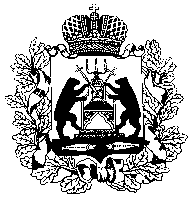 Российская  ФедерацияНовгородская область Марёвский   муниципальный районСовет депутатов Молвотицкого сельского поселенияР Е Ш Е Н И Еот 27.03.2015 № 190с. МолвотицыО внесении изменений врешение Совета депутатов Молвотицкого сельского поселения от 27.10.2010 № 3           Внести  изменения  в  решение  Совета депутатов Молвотицкого сельского поселения  от 27.10.2010 № 3 «Об учреждении Администрации Молвотицкого сельского поселения с правами юридического лица»:Изложив пункт 3 «Положения об Администрации Молвотицкого  сельского поселения» в следующей редакции;«3. Вопросы местного значения Молвотицкого сельского поселения1. К вопросам местного значения Молвотицкого  сельского поселения относятся:1) составление и рассмотрение проекта бюджета Молвотицкого сельского поселения, утверждение и исполнение бюджета Молвотицкого  сельского поселения, осуществление контроля за его исполнением, составление и утверждение отчета об исполнении бюджета Молвотицкого  сельского поселения;2) установление, изменение и отмена местных налогов и сборов Молвотицкого сельского поселения;3) владение, пользование и распоряжение имуществом, находящимся в муниципальной собственности Молвотицкого сельского поселения;4) обеспечение первичных мер пожарной безопасности в границах населенных пунктов Молвотицкого  сельского поселения;5) создание условий для обеспечения жителей Молвотицкого  сельского поселения услугами связи, общественного питания, торговли и бытового обслуживания;6) создание условий для организации досуга и обеспечения жителей Молвотицкого  сельского поселения услугами организаций культуры;7) обеспечение условий для развития на территории Молвотицкого  сельского поселения физической культуры и массового спорта, организация проведения официальных физкультурно-оздоровительных и спортивных мероприятий Молвотицкого  сельского поселения;8) формирование архивных фондов Молвотицкого  сельского поселения;9) утверждение правил благоустройства территории Молвотицкого сельского поселения, устанавливающих в том числе требования по содержанию зданий (включая жилые дома), сооружений и земельных участков, на которых они расположены, к внешнему виду фасадов и ограждений соответствующих зданий и сооружений, перечень работ по благоустройству и периодичность их выполнения; установление порядка участия собственников зданий (помещений в них) и сооружений в благоустройстве прилегающих территорий; организация благоустройства территории Молвотицкого  сельского поселения (включая освещение улиц, озеленение территории, установку указателей с наименованиями улиц и номерами домов, размещение и содержание малых архитектурных форм); 10) присвоение адресов объектам адресации, изменение, аннулирование адресов, присвоение наименований элементам улично-дорожной сети (за исключением автомобильных дорог федерального значения, автомобильных дорог регионального или межмуниципального значения, местного значения муниципального района), наименований элементам планировочной структуры в границах Молвотицкого сельского поселения, изменение, аннулирование таких наименований, размещение информации в государственном адресном реестре;11) содействие в развитии сельскохозяйственного производства, создание условий для развития малого и среднего предпринимательства;12) организация и осуществление мероприятий по работе с детьми и молодежью в Молвотицкого сельском поселении;13) оказание поддержки гражданам и их объединениям, участвующим в охране общественного порядка, создание условий для деятельности народных дружин.2. Органы местного самоуправления Молвотицкого сельского поселения вправе заключать соглашения с органами местного самоуправления  Маревского муниципального района о передаче им осуществления части своих полномочий за счет межбюджетных трансфертов, предоставляемых из бюджета Молвотицкого сельского поселения в бюджет Маревского муниципального района в соответствии с Бюджетным кодексом Российской Федерации.Решение о заключении соглашения о передаче осуществления части полномочий Молвотицкого сельского поселения принимается Советом депутатов Молвотицкого сельского поселения по предложению Главы Молвотицкого сельского поселения.      Указанные соглашения должны заключаться на определенный срок, содержать положения, устанавливающие основания и порядок прекращения их действия, в том числе досрочного, порядок определения ежегодного объема межбюджетных трансфертов, необходимых для осуществления передаваемых полномочий, а также предусматривают финансовые санкции за неисполнение соглашений.2.Исключить из статьи 9 часть 7 подпункты «а» и «б»».3. Исключить из статьи 10 часть 6 и часть 9.4. Опубликовать решение в бюллетене  «Официальный вестник Молвотицкого сельского поселения» и разместить на официальном сайте в сети Интернет. Глава сельского поселения                                                                  Н.В.Никитин